RegulaminKonkursu Plastycznego„ Przedszkolak w świecie wierszy… ”skierowanego do Dzieci i Rodziców Przedszkola Miejskiego nr 2 w Gostyniu 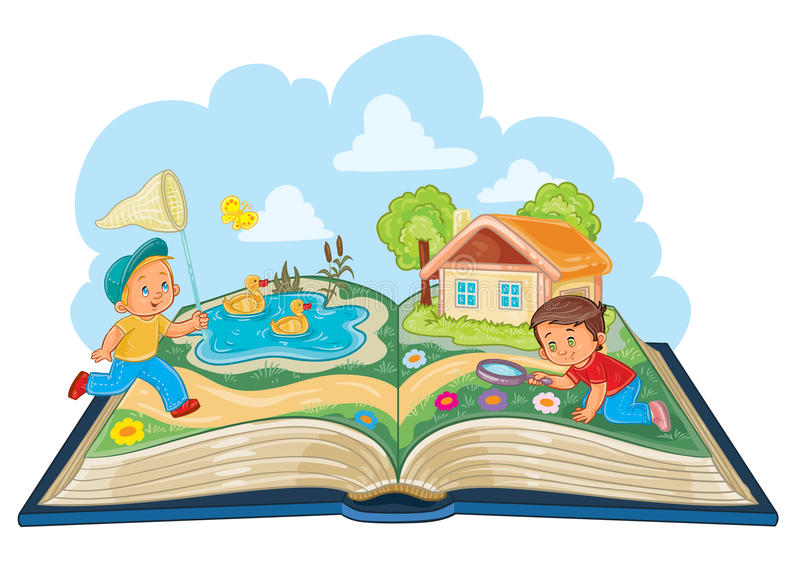 Organizator :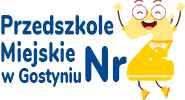 Przedszkole Miejskie nr 2 w GostyniuNauczycielka: Monika BogdańskaI. Cele konkursurozwijanie uzdolnień plastycznych dzieci,rozbudzanie ekspresji twórczej,kształtowanie i rozwijanie wśród dzieci zainteresowań plastycznych, czytelniczych,budzenie szacunku do wykonywanej pracy,prezentacja i popularyzacja twórczości dzieci,wzmacnianie wiary we własne możliwości,spędzanie wspólnego czasu z rodzicami.II. Uczestnicy konkursuKonkurs plastyczny adresowany jest do dzieci z Przedszkola Miejskiego Nr 2 w Gostyniu oraz dla ich rodziców.III. Termin dostarczania prac.Prace należy dostarczyć do Przedszkola Miejskiego Nr 2 w Gostyniu w terminie do 19 maja 2023 roku do godziny 16:00. Prosimy o dopisanie:  Konkurs „Przedszkolak w świecie wierszy… ” - tytuł wiersza, do którego została wykonana praca.Prosimy o podpisanie pracy: imieniem, nazwiskiem oraz grupą przedszkolną dziecka.IV. Warunki uczestnictwaUczestnicy konkursu wykonują pracę w dowolnej technice plastycznej z wykorzystaniem dowolnych materiałów,  z pomocą rodziców. Praca powinna nawiązywać do jednego z poniższych wierszy, które dzieci poznawały w ciągu roku szkolnego w ramach zadania rocznego. Tytuły oraz autorzy poznanych przez dzieci wierszy: Julian Tuwim:  „Abecadło”, „Lokomotywa” , „ Pan Hilary”, „Słoń Trąbalski” , „Murzynek Bambo” Jan Brzechwa : „Kaczka Dziwaczka”, „ Leń”, „Na straganie” , „ Samochwała” Stanisław Jachowicz:  „ Chory kotek” , „ Tadeuszek” Aleksander Fredro : „Paweł i Gaweł” ,  „Małpa w kąpieli” Maria Konopnicka:  „Stefek Burczymucha” , „Krasnoludki” , „Pranie” „Taniec”Forma pracy – płaska, rozmiar dowolny.Każda praca powinna zawierać wypełnioną literami drukowanymi metryczkę ( załącznik nr 1 do regulaminu).Zwycięzcy otrzymają nagrody oraz dyplomy.  Wszyscy uczestnicy otrzymają dyplom za udział w konkursie.Prace dostarczone na konkurs muszą być pracami własnymi, nigdzie wcześniej niepublikowanymi i nie przedstawianymi na innych konkursach. Dostarczenie pracy na konkurs jest jednoznaczne ze złożeniem deklaracji o tych faktach.Wyniki konkursu zostaną zamieszczone na stronie www.pm2.gostyn.pl.Wyniki konkursu zostaną ogłoszone 24 maja 2023 roku.Zwycięzcy zostaną powiadomieni osobiście.V. Ocena pracPrace oceniane będą przez Komisję Konkursową powołaną przez organizatora, w składzie której będą pracownicy Przedszkola Miejskiego Nr 2 w Gostyniu.Jury oceni pracę według następujących kryteriów:zgodność z tematem, formą pracy,kreatywność,pomysłowość,estetyka wykonania pracy.VI. Ochrona danych osobowych.Administratorem danych osobowych jest Przedszkole Miejskie nr 2 w Gostyniu, ul. Strzelecka 28, 63-800 Gostyń, Tel. 517 395 978, e-mail: pm2@pm2@.gostyn.pl Przetwarzanie danych osobowych odbywać się będzie na zasadach przewidzianych w Rozporządzeniu Parlamentu Europejskiego i Rady (UE) 2016/679 z dnia 27 kwietnia 2016 r. w sprawie ochrony osób fizycznych w związku z przetwarzaniem danych osobowych i w sprawie swobodnego przepływu takich danych.Dane osobowe uczestników i zwycięzców będą przetwarzane w celu organizacji i przeprowadzenia konkursu oraz udostępniania informacji o wynikach konkursu. Uczestnik konkursu zezwala na wykorzystanie jego imienia i nazwiska i nazwy przedszkola lub oddziału przedszkolnego w celu informowania o wynikach konkursu.  Podanie danych osobowych ma charakter dobrowolny, ale jest niezbędne do udziału w konkursie.VII. Postanowienia końcowe.Zgłoszona praca konkursowa winna być wynikiem pracy twórczej i nie naruszać autorskich praw osobistych lub majątkowych osób trzecich. W konkursie nie zostaną ocenione prace, w których podano niekompletne informacje lub wpłynęły do Organizatora po terminie (po 19 maja 2023r.).Organizator nie ponosi odpowiedzialności za uszkodzenia pracy, które nastąpiły z przyczyn od niego niezależnych. Organizator nie ponosi odpowiedzialności za prace, które nie dotarły do niego na skutek okoliczności niezależnych od niego. Nadzór na prawidłowością przebiegu Konkursu sprawować będzie Komisja Konkursowa. Decyzja Komisji Konkursowej jest ostateczna. Organizator zastrzega sobie prawo podania do publicznej wiadomości danych osobowych dzieci nagrodzonych w konkursie. Organizator zastrzega, że nie zwraca prac. Organizator Konkursu zastrzega sobie prawo do prezentacji prac związanych z Konkursem na terenie Przedszkola Miejskiego Nr 2 w Gostyniu. W sprawach nieuregulowanych w niniejszym regulaminie rozstrzyga organizator.Dostarczenie pracy na konkurs jest równoznaczne z przyjęciem warunków niniejszego regulaminu.Szczegółowych informacji udziela organizator. E-mail do organizatora: m.bogdanska@pm2.gostyn.pl Załącznik nr 1       METRYCZKA PRACY                             Imię i nazwisko autora pracyGrupa wiekowaNazwa i adres przedszkola oraz oddziału przedszkolnegoNumer telefonu, adres e-mail placówkiImię i nazwisko nauczyciela opiekuna, nr telefonu